ChinaChinese Flag 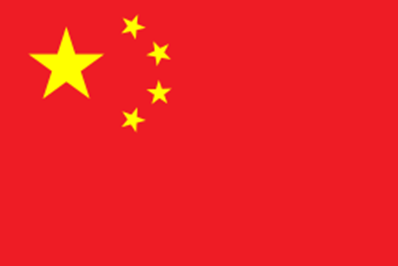 China is in the continent of Asia The capital is Beijing China is in the northern hemisphere The population is 1,444,216,107The two national languages are Mandarin and CantoneseThe currency of china is Yuan China and Australia both are trading partners An interesting fact about China is that Covid-19 started thereMongolia, Nepal and Russia all share borders with China 